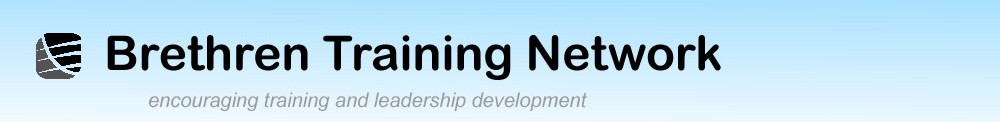 “Must have” books for church elders.GeneralI recommend the following books for general use. They provide basic information and advice on the range of issues often faced by church leaders.Church Leaders Handbook, edited by H Rowdon, published by Paternoster 2002Serving God’s People, edited by H Rowdon, published by Paternoster 2006Learning from the past-Facing the future, N Summerton, published by Partnership 2011Building Biblical Churches, JW Baigent, published by Partnership 2012David Clarkson